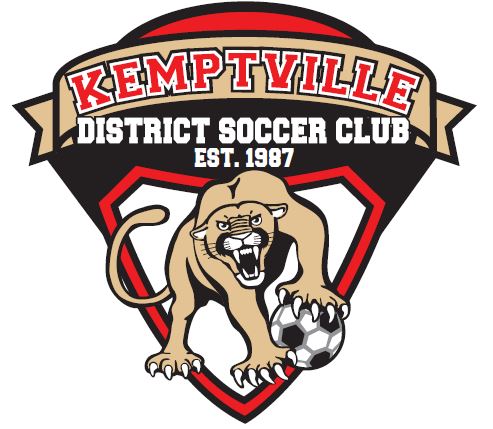 Kemptville District Soccer ClubMeeting Minutes - Board of Directors MeetingJanuary 10, 2023; 19:00; Zoom MeetingMembers Present:Members Absent:Call to Order & Welcome:Made by Rob at 19:05Approval of Draft Meeting Minutes December 06, 2022:Draft minutes of 2022-12-06 meeting was circulated with the Board for review/comment.Motion made to approve the meeting minutes by Nicole, seconded by Patrick. All members in favor to approve the draft meeting minutes. Jamie to update, finalize and provide final 2022-12-06 meeting minutes and to be made accessible on the KDSC website prior to the next meeting.Club Financial Report Update:Jeff provided the financial summary report to the board as of 2022-12-08. It was reviewed with specific dollar figures in each account provided to the group. No significant changes from the previous month.2023 Registration Fees:Jeff provided the Board with the 2023 proposed registration fees + the $25 annual volunteer fee/family (reimbursed to those Coaches/Managers/Other Functions that step up to volunteer).Rates established by determining the cost to provide a season to each age group. Costs include those costs that are variable based on the number of players projected to be registered, costs that are variable based on the number of teams projected, costs that are variable based on the number of games played for their season and costs that are fixed.With proposed rates, projects a small surplus during 2023 that will help to mitigate any other unforeseen cost increases that may occur from any of the program portfolios. John provided the Board a further update of information to consider from the proposed 2023 Match Official fee increases by OSA/EODSA and thus the Club will need to consider/adopt.Jeff provided the Board with an update proposed registration fee schedule based on the updated Match Official fees.From 2022 registration fees to proposed 2023 registration fees, the following is summarized:0.00% increase for U3, U4, U5, U6, U8, Adult Competitive/Recreation, Adult house league programs2.90% increase for U13-U18 Youth Competitive and U9-U12 and U13-U18 house league programs4.5% increase for U9-U12 Youth Development programs8.4% increase for GU17 Regional program (greatest cost increase to the larger increase in Match Official fees for the Regional team program)Motion made to approve the meeting minutes by Nicole, seconded by Hailee and Patrick. All members in favor to approve the 2023 proposed registration feesJamie will update the KDSC website for the program cost models and update the registration programs developed with the new cost figures.2023 EODSA Match Official Fees:John provided the Board with the summary of 2023 Match Official fees from the EODSA. OSA/EODSA did meet to discuss and bring forth concern of the great increase in Match Official fee rate put forth to districts by OSA (some as high as 88% increase)Recreational program fees is still outstanding-meeting tomorrow night and they may have updateThe proposed OSA levels will not be adopted for 2023 season; but the rates may need to be considered for 2024 season by the EODSA.Overall, fee increases across all age programs. Summary: Slight increase to the U9-U12 Development age programsModerate increase to the U13-U18 Competitive/HL age programsLargest increase to the Regional and Adult Competitive/HL age programs2022 EODSA Season/Budget Summary:Jamie attended on behalf of KDSC to EODSA annual Club/Budget meeting 2022-12-14.Provided a season budget summary (small surplus) and proposed 2023 operating budgetSummary of Clubs/Teams participating during 2022 seasonSummary of Games during 2022 seasonSummary of Special Incidents during 2022 seasonSummary of Discipline during 2022 season: KDSC had 3 X BU16C2 incur suspensions (accumulated yellow card infractions)Top 10 Team Discipline Index: KDSC BU16C2 was #2 on the list with 14 yellow card cautions.Summary of Referee Report during the 2022 seasonSummary of Team Fines2023 EODSA Season Considerations:Introduce Match Inspectors/Game Audits. EODSA moving dollars from budget to put this in place. This is required to address a drastic escalation and witnessed unacceptable behavior/harassment by spectators/parents/some coaches targeted specifically at Match Officials-especially towards the younger/most junior match officials.Technical Consultant and Technical Advisory Chair role (1-year part-time role). Aim is to provide leadership in creating and implementing an annual playing calendar for U8-U18 Development/Competitive/Regional programs.Expand on U8 Development program. 3-4 of 1-day Festival format at centralized venues. Expand to be inclusive of smaller rural Clubs.Update of player identification process for games. Propose removal of process for physical player cards for U13-U18 Competitive programs.Fall Development/Competitive Season: 6-weeks in the fallWinter Leagues for Development/Competitive: Run a smaller program (6-7 game format) as the Clubs are now responsible to bring their own indoor fields. The EODSA is no longer able to book indoor some space as per previous seasons.No plans in 2023 to run Shield/Cup Tournament. Already taking on Regional League and shortage of Match Officials KDSC Registrations by Program:Put together a summary report starting from the 2019 season. This was requested of Lou prior to 2019 season. Now developed, will update annually. Why have such a report:Without data, makes it more difficult to plan and project programs/teams this season and future seasons.Aid in monitoring trends with existing and future planning of soccer programs.Help in equipment/supply ordering in alignment with trends in programs.Help allocate resources of Directors, Volunteers, Match OfficialsHelp align resources/expand on existing programs (i.e., the U8 EODSA Festival Program) 2022 Summary Highlights of 2019 to 2022 Seasons (Covid-19 for 2020 and 2021 seasons):Overall, increase by 6.5% total registrations for all KDSC soccer programs:Indoor/Fall Winter Programs: Increase by +53.1%Youth Mini U3-U8 Programs: Increase by +19.3%Youth Development Programs: Increase by +12.1%Adult 18+ House league and Competitive Programs: Decrease by -15.5%Youth U13-U18 House league and Competitive Programs: Decrease by -26.6%2023 Competitive and Development Assessment Schedules:Sooners Dome was booked and paid for in October. Work is done ahead of schedule.Working on insurance documents with EODSA. Alan got 1 of 2 done prior to leaving.GU17 Regional team to get up and running to get them practice time in March/April and team and players registered with OSA/EODSA.Competitive teams the priority followed by the Development teams (processes and uniform ordering).Preliminary assessment schedules have been drafted and ready to provide to team head coaches for their season planning.2023 Competitive and Development-Team Coaches/Volunteers:At end of 2022 season, I had discussions/updates from all teams. At that time, I had no teams/coaches expressing their intent on not returning for 2023 season, but times and circumstances do change for all. Time to reach out to engage coaches/volunteers. Start work first on Competitive Coaches followed by Development Coaches.Also we must consider the 2 X Technical Director roles and a preference to fill and have in place well to season start so that Development Program can function and be planned/communicated well in advance to our U9-U12 players/teams/parents.We had last week two new individuals come forward to be with the Club in some capacity:Kevin Nelson: Blanket resume received (past owner of KNSA and with Disalvo Sports as Head Coach/Player Development). Board has reviewed. Jamie to approach Kevin and gauge interest (Board/Coach/Volunteer/Technical Director?). Jeff/Marcus may wish to speak to him pending where his interest/role desired lies.Philip Bond: Interest in joining KDSC. Was a past player and recently coached from the Kingston Pegasus program. Wishes to take on the GU10 Development team, also considerations for GU8HL team and BU3 Mixed team. Jamie to approach Philip on next steps and work with Marcus/Shannon.Roundtable:John:Looking at winter education session for Match Officials (hybrid/physical site). Begin communications with 2022 Match Officials (find out who is returning)Jamie:Notes/Items to look at during January:Brought up in December around the issue that KDSC has no fixed permanent home address or PO box (for mailing correspondences). Today, the current information is inaccurate across many databases/websites with the OSA/EODSA/KDSC. Board needs to decide what they wish to do/designate as the updated the information and I can proceed to update accordingly. For discussion/options in January 2023 what wish to do?Jamie approached Alan to enquire on location of PO Box/keys etc. Nothing was done. Club work went virtual. Responsibility rested with the President to sort out the address/PO Box updates.EODSA/ERSL in December approached KDSC for our address/PO box information as they had correspondences to send to KDSC. I used my home mailing address.Jamie approached Canada Post on quote/pricing for PO Box. Prices were modest and will go up in Jan 2023.Jeff’s view, as KDSC is a business entity, formal address/PO Box required. Ask for Jamie to proceed to get new PO Box for KDSC. Begin transitioning Competitive/Development portfolio information and mentoring for Patrick and Shannon. I will be there for support the workloads for both portfolios for the 2023 season.Jeff:Nothing for this month. Nicole:Nothing for this month. Has the Board heard anything from Helen in recent months? No one has heard or seen Helen. Jamie will approach Helen to get an update/status for 2023 season as the equipment/supply’s portfolio will start to see incoming work and Nicole will require a hand to manage.Patrick:Nothing for this month. Next meeting:Tuesday February 07th,2023 at 19:00 (Zoom Meeting).Motion made to adjourn the meeting by Nicole, seconded by Jeff. All were in favor to adjourn meeting. Meeting was adjourned at 20:29. Treasurer: Jeff FluitDirector of Registration: Hailee ColemanTreasurer: Jeff FluitDirector of Registration: Hailee ColemanDirector Competitive Operations: Patrick LawomtongDirector Competitive Operations: Patrick LawomtongDirector of Equipment-Competitive: Nicole Craig-CampbellDirector of Equipment-Competitive: Nicole Craig-CampbellClub Manager: Jamie BrownClub Manager: Jamie BrownClub Head Referee: John TuckerDiscipline Chair: Rob FnukalDirector of Development Teams: Shannon KenwardDirector of House League: Rance YoungDirector of Equipment-House League: Helen GrusClub Head Coach: Marcus DickiePresident: (Currently Vacant)Vice-President: (Currently Vacant)Director at Large (Currently Vacant)Secretary (Currently Vacant)